SUJETIl vous est demandé d’apporter un soin particulier à la présentation de votre copie.Toute information calculée devra être justifiée.Les écritures comptables devront comporter les numéros et les noms des comptes et un libellé.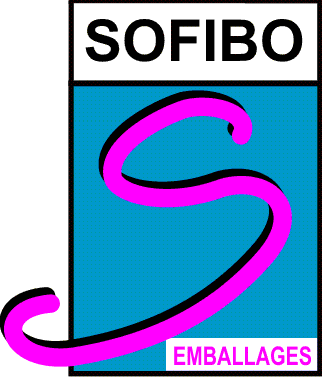 Créée en 1963 par Monsieur Jean-François THIEBLEMONT, la société SOFIBO Emballages, est située à proximité de Saint-Dizier dans la région Champagne-Ardenne et offre ses services basés sur une solide expérience dans la conception et la fabrication de produits de calage et de protection destinés à protéger les produits fragiles pendant les transports. Elle propose à ses clients des solutions fiables à base de mousse de polyéthylène, de produits bulle d'air (Bulpak), de polystyrène expansé, de carton, de feutres ou de fibre de bois, de tissu. Elle emploie actuellement 18 personnes expérimentées dans la conception, la production et le conseil.SOFIBO Emballages vend principalement à des clients du secteur de l’automobile, de l’aéronautique, de la verrerie et cristallerie, de l’optique, du luminaire, de l’ameublement, du mobilier urbain…Son chiffre d’affaires se répartit équitablement entre son métier de négoce et de production. Ses clients se situent principalement dans le quart Nord-Est de la France.Ses points forts sont la qualité de ses produits, le conseil et la rapidité tant dans la conception que dans les délais de réalisation des produits proposés.L’entreprise a pour objectif d’accéder à de nouveaux marchés en augmentant la capacité de production et en réduisant les coûts, mais aussi de consolider sa position sur le marché des gaines de protection textile, bulle et mousse.Le système d’information de l’entreprise est organisé autour de logiciels bureautiques et d’un progiciel de gestion intégré (CHORUS) avec les modules commercial, comptable, paye, gestion des immobilisations. Les données sont exportées vers des applications bureautiques pour calculer les coûts et les divers indicateurs de performance économique, financière, commerciale et sociale.Toutes les opérations sont soumises au taux de TVA normal de 19.6 %. L’exercice comptable coïncide avec l’année civile. L’entreprise SOFIBO Emballages tient sa comptabilité dans un journal unique.Dans le cadre de son activité de production et de négoce, l’entreprise SOFIBO Emballages réalise de nombreuses transactions avec les parties prenantes. Tout au long de son exercice comptable, elle collecte, enregistre et contrôle des informations financières.